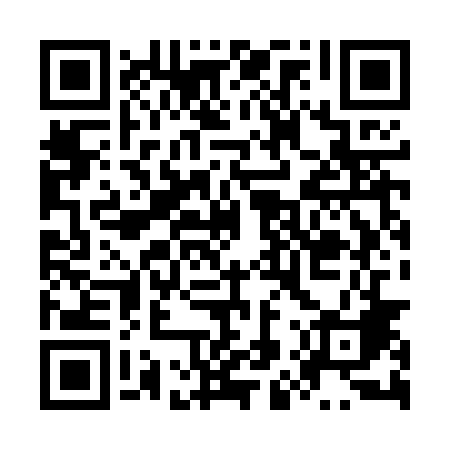 Ramadan times for Skolwin, PolandMon 11 Mar 2024 - Wed 10 Apr 2024High Latitude Method: Angle Based RulePrayer Calculation Method: Muslim World LeagueAsar Calculation Method: HanafiPrayer times provided by https://www.salahtimes.comDateDayFajrSuhurSunriseDhuhrAsrIftarMaghribIsha11Mon4:284:286:2512:114:015:595:597:4912Tue4:254:256:2312:114:026:016:017:5113Wed4:234:236:2012:114:046:036:037:5314Thu4:204:206:1812:114:066:056:057:5515Fri4:174:176:1512:104:076:066:067:5716Sat4:154:156:1312:104:096:086:088:0017Sun4:124:126:1012:104:106:106:108:0218Mon4:094:096:0812:094:126:126:128:0419Tue4:064:066:0612:094:136:146:148:0620Wed4:044:046:0312:094:156:166:168:0821Thu4:014:016:0112:094:166:176:178:1022Fri3:583:585:5812:084:176:196:198:1223Sat3:553:555:5612:084:196:216:218:1524Sun3:523:525:5312:084:206:236:238:1725Mon3:493:495:5112:074:226:256:258:1926Tue3:463:465:4912:074:236:276:278:2127Wed3:433:435:4612:074:256:286:288:2428Thu3:403:405:4412:064:266:306:308:2629Fri3:373:375:4112:064:276:326:328:2830Sat3:343:345:3912:064:296:346:348:3131Sun4:314:316:361:065:307:367:369:331Mon4:284:286:341:055:317:387:389:362Tue4:254:256:321:055:337:397:399:383Wed4:224:226:291:055:347:417:419:404Thu4:194:196:271:045:357:437:439:435Fri4:164:166:241:045:377:457:459:466Sat4:124:126:221:045:387:477:479:487Sun4:094:096:201:045:397:497:499:518Mon4:064:066:171:035:417:507:509:539Tue4:034:036:151:035:427:527:529:5610Wed3:593:596:121:035:437:547:549:59